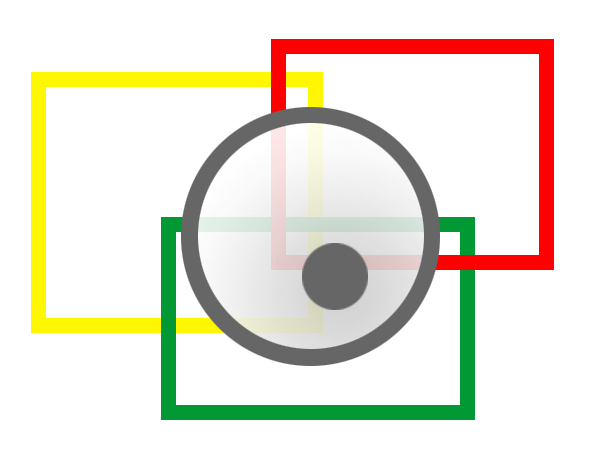 Primarschulgemeinde Gachnang ab 1.1.2016 GESUCH ZUR BENüTZUNG VON SCHULANLAGENAbsender:	Verein/Gruppe:	______________________________________GesuchstellerIn:	Name:	______________________________________Telefon: ___________________	Strasse:	______________________________________eMail:    ___________________	PLZ / Ort:	______________________________________Datum der Veranstaltung: ____________	        Zeit: _______________________________Benützung: 	  einmalig	  mehrmalig	  dauerndBenützungsgrund: ___________________________________________________________________Benötigte Anlagen 	(unbedingt vollständig ausfüllen/ankreuzen)  Schulanlage gachnang	  aussenanlagen	  gedecke komplett
  schulanlage islikon	  inkl. geräteraum	  gedecke nur getränke
  schulanlage strass	  garderobe/dusche	  schulzimmer/nebenrÄume
  halle turnbetrieb	  wc-anlagen	  hobelraum
  halle sportanlass	  bühne	  kartonageraum
  halle festanlass	  stuhlung (ohne tische)	  schulzimmer werken textil
  halle kulturell	  stuhlung mit tischen	  bar ug mzh  halle ausstellung	  office	  pausenhalle islikon ______________________________	  ______________________________	  ______________________________

ca anzahl personen: ___________	  nur jugendl. personen bis 16 j.	  ______________________________Datum: _____________________   Unterschrift: _____________________________________________Für Vereinsgesuche, welche die Trainigszeiten anderer Vereine tangieren, muss vor der Gesuchstellung die Zustimmung eingeholt werden. (Bei Uneinigkeit entscheidet die Geschäftsleitung)	 Zustimmung vorhanden                      Zustimmung nicht vorhandenbewilligung (wird durch Schulgemeinde ausgefüllt)Das Gesuch wird	  bewilligt 	Gebühr Hallenmiete: 	Fr ._________ (Die Gebühren sind vor der	  nicht bewilligt	Gebühr Reinigung: 	Fr. _________ Veranstaltung zu überweisen.)Gachnang, den__________________				                                               Schulleitung:Auflagen:	Maximale Hallenbelegung mit Tischen (Bankettbestuhlung) = 463 Personen (siehe Belegungsplan Homepage)	Maximale Hallenbelegung ohne Tische (Konzertbestuhlung) = 589 Personen (siehe Belegungsplan Homepage)	Die Benützer haben sich an das Benützungsreglement der Schulgemeinde zu halten. 	Es ist ein Verkehrsdienst mit Parkplatzeinweisung zu organisieren. 	Spezielle Einrichtungen benötigen eine besondere Bewilligung. 	Dekorationen müssen vom Feuerschutzamt der Gemeinde abgenommen werden (Meldung durch die Benützer).  	Jede Veranstaltung ist durch den Veranstalter beim Feuerschutzkommando der Gemeinde zu melden.  Abendunterhaltungen sind vom Veranstalter bei der Polizeistelle der Gemeinde zu melden, mit dem Wunsch, Kontrollen durchzuführen.	Die Benützer haben sich frühzeitig mit dem Hauswart, A. Lenz (079/551 77 73),  D. Hutterli (079/508 32 64) oder der Hauswartin R. Mosimann (079/604 92 90) in Verbindung zu setzen.  Alle, durch das Gesuch betroffene Vereine, sind 4 Wochen vor dem Anlass zu informieren Für das Einrichten der Halle, das Betreiben der Technik während der Veranstaltung und das Räumen der Halle nach der Veranstaltung ist der Gesuchsteller/die Gesuchstellerin verantwortlich.Bemerkungen: ________________________________________________________________________________